АДМИНИСТРАЦИЯ ВЛАДИМИРСКОГО СЕЛЬСКОГО ПОСЕЛЕНИЯ ЛАБИНСКОГО РАЙОНА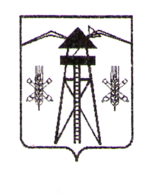 П О С Т А Н О В Л Е Н И ЕОт 03.05.2018 г.                                                                                    № 79                                                                      ст-ца Владимирская«О создании Попечительского (наблюдательного) совета по вопросам похоронного дела при администрации Владимирского сельского поселения Лабинского района»В соответствии со статьей 27 Федерального закона от 12.01.96 № 8-ФЗ «О погребении и похоронном деле», статьей 14 Закона Краснодарского края от 04.02.2004 № 666-КЗ «О погребении и похоронном деле в Краснодарском крае», в целях осуществления общественного контроля за деятельностью в сфере похоронного дела п о с т о н о в л я ю:1. Создать Попечительский (наблюдательный) совет по вопросам похоронного дела при администрации Владимирского сельского поселения Лабинского района.2. Утвердить Положение о Попечительском (наблюдательном) совете по вопросам похоронного дела при администрации Владимирского сельского поселения Лабинского района (приложение №1).3. Утвердить состав Попечительского (наблюдательного) совета по вопросам похоронного дела при администрации Владимирского сельского поселения Лабинского района (приложение № 2).3. Признать утратившим силу постановление администрации Владимирского сельского поселения Лабинского района от 21.10.2011 года № 107 «О создании Попечительского совета по вопросам похоронного дела при администрации Владимирского сельского поселения Лабинского района».4. Общему отделу администрации Владимирского сельского поселения Лабинского района (Зенина) разместить настоящее постановление на официальном сайте администрации Владимирского сельского поселения Лабинского района в информационно-коммуникационной сети Интернет.4.Контроль за исполнением настоящего постановления оставляю за собой. 5.Постановление вступает в силу со дня его обнародования.Глава администрации                                                                  И.В.ТараськоваПРИЛОЖЕНИЕ № 1УТВЕРЖДЕНпостановлением администрации Владимирского сельского поселения Лабинского района                                  от 03.05.2018 № 79Положение о Попечительском (наблюдательном) совете по вопросам похоронного дела при администрации Владимирского сельского поселения Лабинского районаРаздел I. Общие положения1. Настоящее положение о Попечительском (наблюдательном) совете по вопросам похоронного дела при администрации Владимирского сельского поселения Лабинского района (далее - Положение) разработано в соответствии с Федеральным законом от 12.01.96 №8-ФЗ «О погребении и похоронном деле», Законом Краснодарского края от 04.02.2004 № 666-КЗ «О погребении и похоронном деле в Краснодарском крае» и определяет цели создания, функции, полномочия, структуру и организацию деятельности Попечительского (наблюдательного) совета по вопросам похоронного дела при администрации Владимирского сельского поселения Лабинского района (далее - Совет).2. Совет является постоянно действующим коллегиальным консультативно-совещательным органом и осуществляет общественный контроль за деятельностью в сфере похоронного дела.3. Совет осуществляет свою деятельность на общественных началах, его решения (предложения) носят рекомендательный характер.4. Совет осуществляет свою деятельность на принципах гласности, добровольности и равноправия его членов.5. Совет в своей деятельности руководствуется Конституцией Российской Федерации, федеральными законами, законами Краснодарского края, Уставом администрации Владимирского сельского поселения Лабинского района, муниципальными правовыми актами, настоящим Положением.Раздел II. Функции Совета6. Совет осуществляет следующие функции:6.1. Мониторинг текущего состояния похоронного дела во Владимирском сельском поселении Лабинского района.6.2. Подготовка предложений по реализации политики в сфере похоронного дела во Владимирском сельском поселении Лабинского района.6.3. Осуществление общественного контроля за деятельностью в сфере похоронного дела.6.4. Выполнение иных функций, связанных с деятельностью в сфере похоронного дела на территории Владимирского сельского поселения Лабинского района.Раздел III. Полномочия Совета7. В рамках осуществления своих функций Совет имеет право:7.1. Запрашивать в установленном порядке у органов государственной власти, органов местного самоуправления, иных организаций и должностных лиц информацию по вопросам похоронного дела, необходимую для работы Совета.7.2. Вносить в установленном порядке предложения по проведению необходимых мероприятий в целях повышения уровня организации похоронного дела, разработке муниципальных правовых актов в сфере похоронного дела, а также проекты таких муниципальных правовых актов.7.3. Разрабатывать рекомендации, направленные на повышение эффективности деятельности органов местного самоуправления в сфере организации похоронного дела.7.4. Заслушивать представителей органов местного самоуправления, учреждений и организаций по вопросам исполнения законодательства о похоронном деле.7.5. Рассматривать обращения граждан о нарушении прав в сфере похоронного дела, подготавливать соответствующие решения в пределах своих полномочий и направлять их в контролирующие органы.7.6. Подготавливать рекомендации юридическим лицам и индивидуальным предпринимателям по вопросам повышения качества оказания ритуальных, юридических, производственных, обрядовых (кроме религиозных) и иных сопутствующих услуг, связанных с организацией и проведением похорон.7.7. Рассматривать иные вопросы, связанные с организацией похоронного дела.Раздел IV. Порядок формирования и работы Совета8. Совет образуется в составе председателя, заместителя председателя, секретаря и членов Совета.9. Руководство деятельностью Совета осуществляет его председатель, а в его отсутствие - заместитель председателя.10. Председатель Совета:10.1. Представляет Совет во взаимоотношениях с органами государственной власти, органами местного самоуправления, организациями и гражданами.10.2. Осуществляет общее руководство деятельностью Совета.10.3. Созывает заседания Совета.10.4. Определяет повестку дня заседания Совета, даты проведения заседаний.10.5. Подписывает протоколы заседаний Совета, иные документы Совета.10.6. Обеспечивает контроль за исполнением решений Совета.10.7. Привлекает к работе Совета необходимых специалистов (по согласованию).11. Члены Совета вправе:11.1. Вносить предложения в повестку дня и план работы Совета.11.2. Вносить предложения о созыве внеочередного заседания Совета с мотивированным обоснованием такой необходимости.11.3. Принимать участие в голосовании по всем рассматриваемым вопросам.11.4. Выступать и давать оценку рассматриваемому вопросу.11.5. Знакомиться с материалами предстоящего заседания Совета.12. Секретарь Совета:12.1. Готовит материалы по вопросам повестки дня заседаний и проекты решений Совета.12.2. Уведомляет членов Совета о предстоящем заседании.12.3. Ведет протоколы заседаний Совета.12.4. Направляет в адрес членов Совета копии протоколов и материалов.13. Приглашенные на заседание Совета лица имеют право выступать по рассматриваемому вопросу, вносить свои предложения и высказывать мнение по выносимому на голосование вопросу без права участия в голосовании.14. Работа Совета осуществляется в соответствии с планом, утверждаемым на заседании.15. Заседания Совета проводятся по мере необходимости, но не реже одного раза в полгода, и считаются правомочными, если на них присутствуют не менее половины от общего числа членов Совета.16. Члены Совета обладают равными правами при обсуждении рассматриваемых на заседании вопросов.17. Решения Совета принимаются большинством голосов присутствующих на заседании членов Совета.18. Решение Совета считается принятым, если за него проголосовали более половины участвующих в заседании членов Совета. В случае равенства голосов решающим является голос председателя (председательствующего).Ведущий специалист                                                                     О.А.СвинцоваПРИЛОЖЕНИЕ № 2УТВЕРЖДЕНпостановлением администрации Владимирского сельского поселения Лабинского района                                                         от 03.05.2018 г. № 79Составпопечительского (наблюдательного) совета по вопросам похоронного дела при администрации Владимирского сельского поселения Лабинского районаЧлены Попечительского совета:Ведущий специалист                                                                       О.А.СвинцоваТараськова Ирина ВладимировнаГлава администрации Владимирского сельского поселения Лабинского района, председательДмитрюкова Елена НиколаевнаЗаместитель главы администрации Владимирского сельского поселения Лабинского района, заместитель председателяСвинцова Ольга АнатольевнаВедущий специалист администрации Владимирского сельского поселения Лабинского района, секретарьДанилейко Владимир ЮрьевичАтаман Владимирского хуторского казачьего общества Лабинского районаМулыгина Надежда ГеоргиевнаПредседатель территориального общественного самоуправления Владимирского сельского поселения Лабинского районаМаслов Василий ФедоровичДиректор МКУ «ЦХТО ОМС Владимирского сельского поселения Лабинского района»Илькевич Людмила АнатольевнаСпециалист 1 категории Владимирского сельского поселения Лабинского района